		  Universidad Nacional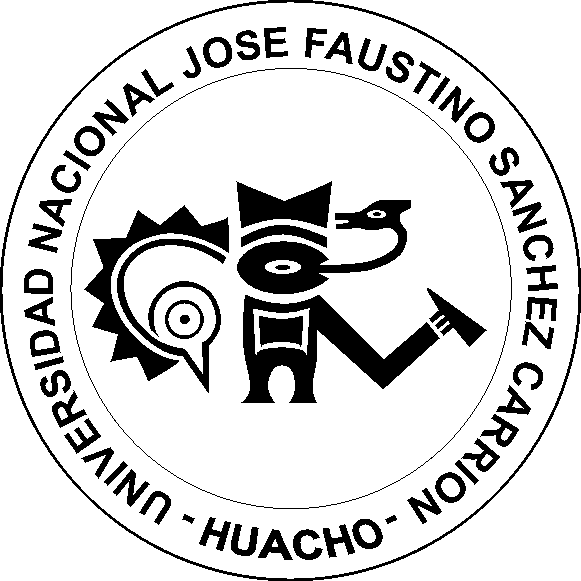     José Faustino Sánchez CarriónFACULTAD DE EDUCACIÓNESCUELA ACADEMICA PROFESIONAL DE EDUCACIÓN INICIALDOCENTE: Dr. Víctor A. Huaranga GarcíaHuacho – Perú2018DATOS GENERALESSUMILLA Y DESCRIPCIÓN DE LA ASIGNATURA CAPACIDADES AL FINALIZAR EL CURSOIV. INDICADORES DE CAPACIDADES AL FINALIZAR EL CURSOV.- DESARROLLO DE LOS MODULOSBibliografía:Area, M.(2009) Introducción a la tecnología educativa, España:Ediciones ULLBunge, M. (1958) La ciencia, su método y filosofía. Buenos Aires:ediciones ArielGalvez, A.  (1987) Fundamentos de tecnología educativa. España:Ed.UNEDTejedora, F. y Valcarcel, A. (1996) Perspectivas de las nuevas tecnologías de la educación. España:NarceaBibliografía:Aguirre, M. (2003) El currículo, invención de la modernidad, Mexico:UNAMDíaz, Á. (2003) Currículo, tensiones conceptuales y prácticas, México Díaz, F. (2002) Didáctica y Currículo, España:U. de Sevilla Ministerio de Educación (2016) Currículo Nacional de la EBR, Perú:MineduBibliografía:Ministerio de Educación (2016) Programa curricular de educación inicial, Perú:Minedu…………………………………….(2016)Programa curricular de educación secundaria, Perú:MineduBibliografía:Cool, C. (1989) Diseño curricular base y Proyectos Curriculares, Cuadernos de pedagogía, España.Hidalgo, L. (2006) Proyecto Educativo InstitucionalHuaranga, O. (2001) Proyecto de Desarrollo Institucional, ed San Marcos Lima, PerúMinisterio de Educación (2004) Niveles de diversificación curricular, Lima PeruVI.	MATERIALES EDUCATIVOS Y OTROS RECURSOS DIDÁCTICOSSe utilizarán todos los materiales y recursos requeridos de acuerdo a la naturaleza de los temas programados. Básicamente serán:1. Recursos Humanos:Docente y alumnos2. Materiales Pizarra digital, motas , plumones, ipad3. Medios escritos:Separatas con contenidos temáticosLibros seleccionados según bibliografíaRevistas, periódicos4.  Medios InformáticosAula virtual www.eduvirtualperu.org Enlaces web Datas para exposiciones.VII. SISTEMAS DE EVALUACIÓN – ART. 127 REGLAMENTO ACADEMICO:VIII. Referencias Bibliográficas1.  Aguirre, Maria (2001)	EL CURRICULO ESCOLAR: INVENCION DE LA MODERNIDAD UNAM, Mexico2.	Area, Manuel (2009)  INTRODUCCION A LA TECNOLOGÍA EDUCATIVA, Ediciones ULL Universidad de la Laguna, España3.  Beyer, Landon y otro (1996) EL CURRICULO EN CONFLICTO, Ed. Akal, España4.  Cool, César (1989)	DISEÑO CURRICULAR BASE Y PROYECTOS CURRICULARES Cuadernos de Pedagogía, España5.  Cool, César (2006)	VIGENCIA DEL DEBATE CURRICULAR, Reunión del PRELAC, Chile6. Cordero,Graciela (2004) MODELO  CURRICULAR  TYLERIANO,  Revista electrónica  de Investigación educativa, México7.  Díaz Angel (1973)	ENSAYOS  SOBRE  PROBLEMÁTICA  CURRICULAR  Ed.  Trillas, México.8.  Díaz, Angel (2003)	CURRICULO,  TENSIONES   CONCEPTUALES  Y  PRACTICAS, Revista electrónica de investigación educativa,México9.  Gimeno, José (1991) EL CURRICULUM: UNA REFLEXION SOBRE LA PRACTICA, Ediciones Morata, España10. Graig Wilson	(1998) EL CURRICULO ABIERTO, Ed. Ateneo Buenos Aires11. Guzmán,  Maria  A.  (2004)  RUPTURA  EPISTEMOLOGICA  DEL  SABER  PEDAGOGICO: EPISTEME   CURRICULAR,   UN   Católica   deChile. Chile12. La  Francesco,  Giovanni  (2004),  CURRICULO  Y  PLAN  DE  ESTUDIOS,  Ed.  Magisterio.Colombia13. Huaranga y Carquin(2001)	PLANIFICACIÓN CURRICULAR, Ed. Huacho, Perú14. Huaranga, Oscar (2003) PROYECTO DE DESARROLLO INSTITUCIONAL, Ed. San Marcos.Lima15. Huerta , Moisés (2001)	EL CURRÍCULO ESCOLAR. Ed. San Marcos, Lima16. Ministerio de Educación (2009)  DISEÑO	CURRICULAR	NACIONAL,	Ministerio	deEducación. Lima17. Moreno, Manuel (2003)  VALORES TRANSVERSALES EN CURRICULO, Proyecto Innova.México18. Penalva, José (2017)  CURRICULO FLEXIBLE Y ABIERTO, Madrid, España: Universidad deMurcia.19. Peralta, Elsa (2000)	CURRICULO POR COMPETENCIAS, Lima20. Posada, Rodolfo (1977) FORMACION SUPERIOR EN COMPETENCIAS, Universidad delAtlántico, Colombia.21. Stainbac, Susan y William, (2007)  AULAS INCLUSIVAS, Ed. Narcea, EspañaDIRECCIONES ELECTRÓNICAS22. Digeibir	(2013)	Aprendizajes	fundamentales,	disponible	en http://www.digeibir.gob.pe/articulos/¿qué-aprendizajes-fundamentales-deben-lograr-los- estudiantes-de-las-escuelas-eib23. Ipeba (2011) Estándares de aprendizaje	disponible en http://www.ipeba.gob.pe/estandares- de-aprendizaje/24. La Torre, Marino (2014) Marco curricular, mapas de progreso y rutas de aprendizaje http://www.editorialbruno.com.pe/MarinoLaTorre/wp- content/uploads/2013/12/rutas_de_aprendizaje_y_mapa.pdf25. Melendez,  Luis  (2013)  Rutas  de  aprendizaje,  marco  curricular  y  mapas  de  progreso disponible	en	http://lmelendezr.wordpress.com/2013/05/25/rutas-de-aprendizaje-marco-curricular-y-mapas-de-progreso-en-que-consisten-y-como-estan-organizados/26. Minedu	(2013)	Aprendizajes	Fundamentales,	disponible	en http://www.slideshare.net/conversanocturna/los-aprendizajes-fundamentales27. Minedu	(2013)	Rutas	de	aprendizaje,	disponible	en http://www2.minedu.gob.pe/digesutp/formaciondeformadores/?p=27928. Minedu	(2013)	Rutas	de	aprendizaje,	marco	curricular	disponible	enhttp://www.youtube.com/watch?v=HQURO_DNpXo&list=PL14PxDg7zzmq_JwPpLwexUunig cXpAOBo29. Minedu (2013) Rutas de aprendizaje, aprendizajes fundamentales y competencias disponible http://www.youtube.com/watch?v=jfQ-Pq7BF3s&list=PL14PxDg7zzmq_JwPpLwexUunigcXpAOBo30. Minedu	(2013)	Rutas	de	Aprendizaje,	propuesta	disponible	en http://www.youtube.com/watch?v=8hrVva6ocGE&list=PL14PxDg7zzmq_JwPpLwexUunigcXp AOBo31. Minedu (2014) Marco Curricular Nacional http://www.minedu.gob.pe/minedu/archivos/MarcoCurricular.pdfHuacho, Febrero del 2018.                                      .….…………………………………….. Víctor A. Huaranga García DNI 15601776 DOCENTE 1.1  DEPARTAMENTO  ACADÉMICOCIENCIAS DE LA EDUCACIÓN Y LA TECNOLOGÍA EDUCATIVA1.2  ESCUELA ACADEMICA PROFESIONAL EDUCACIÓN INICIAL 1.3  ASIGNATURA TECNOLOGIA EDUCATIVA Y CURRICULAR1.4  DOCENTEDR. VICTOR A. HUARANGA GARCIA1.5 LINEA DE CARRERAFORMACION TECNOLOGICA DIDACTICA1.6 PRE REQUISITONINGUNO1.7  CODIGO204 1.8 CICLO/SEMEESTREIII CICLO/ 2018 II1.9 CONDICIONOBLIGATORIO1.10 DURACION16 SEMANAS   1.11 HORAS641.12 CORREO ELECTRONICOvhuaranga2@hotmail.comEste curso se ubica dentro de la línea de carrera de formación tecnológica didáctica, y tiene como propósito, el analizar críticamente, comprender, valorar y aplicar los diversos aspectos referidos a la tecnología educativa, así como el currículo, específicamente el currículo peruano, considerando sus procesos de planificación y programación curricular, describiendo los procesos de diversificación curricular que lo adecuan a su realidad.Su desarrollo se hará en un ciclo académico que comprenderá el lapso de cuatro meses, en cuatro módulos de aprendizaje, se desarrollara en 2 horas teóricas y 2 prácticas (4 créditos) promoviendo del desarrollo de competencias, capacidades, y la evaluación integral de los estudiantes.CAPACIDAD DEL MODULONOMBRE DEL MODULOSEMANAS MODULOIAnaliza la tecnología educativa como aplicación de la teoría y doctrina de la educación, analizando su significado, características, importancia y finalidadTECNOLOGÍA Y EDUCACIÓN1-4MODULOIIReconoce el currículo como parte de la tecnología educativa, explicando su significado, características, componentes; analiza críticamente el currículo del Perú. EL CURRICULO5-8MODULOIIIRealiza la planificación curricular, macro o de sistema educativo, reconociendo, definiendo, describiendo y diseñando sus elementosEL CURRICULO Y LA PLANIFICACIÓN CURRICULAR9-12MODULOIVRealiza la diversificación curricular o planificación curricular institucional: significado, características, elementos y procesoDIVERSIFICACION CURRICULAR13-16NÚMEROINDICADORES DE CAPACIDAD AL FINALIZAR EL CURSOI1Explica el origen y significado de la tecnología educativa, su relación con la ciencia y la pedagogía y la sociedad en generalI2Compara las corrientes de la tecnología educativa, sus características y como se clasifican, cuales son sus componentesII1Ubica el currículo por nivel de la tecnología educativa, precisa su marco conceptual general y analiza críticamente el currículo nacional de la educación peruana. II2Explica el perfil del egreso de la educación básica, los enfoques transversales, las competencias, capacidades y estándares de aprendizaje de la educación básicaIII1Distingue como se lleva a cabo la planificación curricular a nivel de educación inicialIII2Describe las áreas curriculares de educación inicial, los espacios, materiales y recursos en el nivel de educación inicialIV1Explica el proceso de diversificación curricular y el proceso de programación curricular anualIV2Realiza el proceso de elaboración de unidades didácticas y sesiones de aprendizaje y describe el Proyecto Curricular InstitucionalMODULO I: TECNOLOGIA Y EDUCACIONCAPACIDAD DEL MODULO I: Reconoce la tecnología educativa como aplicación de teoría y doctrina de la educación.CAPACIDAD DEL MODULO I: Reconoce la tecnología educativa como aplicación de teoría y doctrina de la educación.CAPACIDAD DEL MODULO I: Reconoce la tecnología educativa como aplicación de teoría y doctrina de la educación.CAPACIDAD DEL MODULO I: Reconoce la tecnología educativa como aplicación de teoría y doctrina de la educación.CAPACIDAD DEL MODULO I: Reconoce la tecnología educativa como aplicación de teoría y doctrina de la educación.CAPACIDAD DEL MODULO I: Reconoce la tecnología educativa como aplicación de teoría y doctrina de la educación.CAPACIDAD DEL MODULO I: Reconoce la tecnología educativa como aplicación de teoría y doctrina de la educación.CAPACIDAD DEL MODULO I: Reconoce la tecnología educativa como aplicación de teoría y doctrina de la educación.MODULO I: TECNOLOGIA Y EDUCACIONMODULO I: TECNOLOGIA Y EDUCACIONSemana cesionesContenidosContenidosContenidosContenidosEstrategia didácticaEstrategia didácticaIndicadores de logro de la capacidadMODULO I: TECNOLOGIA Y EDUCACIONSemana cesionesCognitivosProcedimentalProcedimentalActitudinalEstrategia didácticaEstrategia didácticaIndicadores de logro de la capacidadMODULO I: TECNOLOGIA Y EDUCACION1ra3 – 8 set2da10 - 153ra17 - 214ta24 - 28Explica que es la ciencia y tecnología en el contexto de la sociedad del conocimientoExplica que es tecnología educativa y sus características Describe la evolución y corrientes de la tecnología educativa Describe los niveles de la tecnología educativaRealiza un mapa conceptual sobre ciencia y tecnología.Resume un concepto propio de tecnología educativa.Compara la evolución de la tecnología educativaElabora un mapa mental sobre los niveles de la tecnología educativaRealiza un mapa conceptual sobre ciencia y tecnología.Resume un concepto propio de tecnología educativa.Compara la evolución de la tecnología educativaElabora un mapa mental sobre los niveles de la tecnología educativaAsume una actitud crítica con respecto a la ciencia y tecnología.Valora la tecnología aplicada a la educación.Destaca la importancia de la tecnología educativa actual.Valor cada uno de los niveles educativosExposición de docentes y estudiantesMétodo de Preguntas.Trabajo combinado (blended learning).Acceso al aula virtualParticipación en foros y actividadesExposición de docentes y estudiantesMétodo de Preguntas.Trabajo combinado (blended learning).Acceso al aula virtualParticipación en foros y actividadesDiferencia la ciencia de la tecnología Explica con claridad que es tecnología educativaElabora un cuadro sobre la evolución de la tecnología educativaElabora un resumen sobre los niveles de la tecnología educativaMODULO I: TECNOLOGIA Y EDUCACIONEVALUACIÓN DE LA UNIDAD DIDÁCTICAEVALUACIÓN DE LA UNIDAD DIDÁCTICAEVALUACIÓN DE LA UNIDAD DIDÁCTICAEVALUACIÓN DE LA UNIDAD DIDÁCTICAEVALUACIÓN DE LA UNIDAD DIDÁCTICAEVALUACIÓN DE LA UNIDAD DIDÁCTICAEVALUACIÓN DE LA UNIDAD DIDÁCTICAMODULO I: TECNOLOGIA Y EDUCACIONEVIDENCIA DE CONOCIMIENTOSEVIDENCIA DE CONOCIMIENTOSEVIDENCIA DE PRODUCTOEVIDENCIA DE PRODUCTOEVIDENCIA DE PRODUCTOEVIDENCIA DE DESEMPEÑOEVIDENCIA DE DESEMPEÑOMODULO I: TECNOLOGIA Y EDUCACIONConceptúa con claridad que es tecnología educativa y su ubicación en la sociedadConceptúa con claridad que es tecnología educativa y su ubicación en la sociedadElabora un cuadro comparativo sobre concepto, evolución y niveles de la tecnología educativaElabora un cuadro comparativo sobre concepto, evolución y niveles de la tecnología educativaElabora un cuadro comparativo sobre concepto, evolución y niveles de la tecnología educativaSube la tarea al aula virtual y participa de la discusión sobre esta temática en los forosSube la tarea al aula virtual y participa de la discusión sobre esta temática en los forosMODULO II: EL CURRICULO CAPACIDAD DEL MODULO II: Describe, explica y reconoce el Currículo General y el Currículo nacional de la educación básica regular de la educación peruana. CAPACIDAD DEL MODULO II: Describe, explica y reconoce el Currículo General y el Currículo nacional de la educación básica regular de la educación peruana. CAPACIDAD DEL MODULO II: Describe, explica y reconoce el Currículo General y el Currículo nacional de la educación básica regular de la educación peruana. CAPACIDAD DEL MODULO II: Describe, explica y reconoce el Currículo General y el Currículo nacional de la educación básica regular de la educación peruana. CAPACIDAD DEL MODULO II: Describe, explica y reconoce el Currículo General y el Currículo nacional de la educación básica regular de la educación peruana. CAPACIDAD DEL MODULO II: Describe, explica y reconoce el Currículo General y el Currículo nacional de la educación básica regular de la educación peruana. CAPACIDAD DEL MODULO II: Describe, explica y reconoce el Currículo General y el Currículo nacional de la educación básica regular de la educación peruana. CAPACIDAD DEL MODULO II: Describe, explica y reconoce el Currículo General y el Currículo nacional de la educación básica regular de la educación peruana. MODULO II: EL CURRICULO MODULO II: EL CURRICULO SemanaContenidosContenidosContenidosContenidosEstrategia didácticaEstrategia didácticaIndicadores de logro de la capacidad MODULO II: EL CURRICULO SemanaConceptualProcedimentalProcedimentalActitudinalEstrategia didácticaEstrategia didácticaIndicadores de logro de la capacidad MODULO II: EL CURRICULO 1ra1-5 Oct.2da8-123ra y 4ta    12-23 5ta26-30Explica el currículo como nivel de la tecnología educativaExplica que es currículo, sus características y fundamentos.Analiza el currículo nacional, el perfil del egreso y los enfoques transversales.Analiza el currículo nacional: competencias, capacidades y estándares de aprendizaje.Compara los niveles de la tecnología educativa.Elabora un mapa conceptual sobre conceptos de currículoElabora un cuadro sobre el perfil de egreso y los enfoques transversales.Compara las competencias con las capacidades y estándares de aprendizajeCompara los niveles de la tecnología educativa.Elabora un mapa conceptual sobre conceptos de currículoElabora un cuadro sobre el perfil de egreso y los enfoques transversales.Compara las competencias con las capacidades y estándares de aprendizajeCritica los niveles de la tecnología educativa.Valora el papel del currículo en la educaciónAsume conscientemente el perfil del egreso y los enfoques transversales.Valora el sentido de las competencias, capacidades y estándares de aprendizajeExposición de docentes y estudiantesMétodo de Preguntas.Lluvia de ideas.Trabajo combinado (blended learning).Acceso al aula virtualParticipa en foros y actividadesExposición de docentes y estudiantesMétodo de Preguntas.Lluvia de ideas.Trabajo combinado (blended learning).Acceso al aula virtualParticipa en foros y actividadesExplica con claridad los niveles de la tecnología educativaComprende y explica que es el currículo y su importancia en la educación Asume conscientemente el perfil de egreso y los enfoques transversalesExplica las competencias, capacidades y estándares de aprendizaje.MODULO II: EL CURRICULO EVALUACIÓN DE LA UNIDAD DIDÁCTICAEVALUACIÓN DE LA UNIDAD DIDÁCTICAEVALUACIÓN DE LA UNIDAD DIDÁCTICAEVALUACIÓN DE LA UNIDAD DIDÁCTICAEVALUACIÓN DE LA UNIDAD DIDÁCTICAEVALUACIÓN DE LA UNIDAD DIDÁCTICAEVALUACIÓN DE LA UNIDAD DIDÁCTICAMODULO II: EL CURRICULO EVIDENCIA DE CONOCIMIENTOSEVIDENCIA DE CONOCIMIENTOSEVIDENCIA DE PRODUCTOEVIDENCIA DE PRODUCTOEVIDENCIA DE PRODUCTOEVIDENCIA DE DESEMPEÑOEVIDENCIA DE DESEMPEÑOMODULO II: EL CURRICULO Conoce que es currículo y el currículo nacional de la educación básica regular.Conoce que es currículo y el currículo nacional de la educación básica regular.Elabora un cuadro general sobre el currículo nacional, en lo referido al perfil del egreso, enfoques transversales, competencia, capacidades y estándares de aprendizaje.Elabora un cuadro general sobre el currículo nacional, en lo referido al perfil del egreso, enfoques transversales, competencia, capacidades y estándares de aprendizaje.Elabora un cuadro general sobre el currículo nacional, en lo referido al perfil del egreso, enfoques transversales, competencia, capacidades y estándares de aprendizaje.Expone sobre los diversos aspectos del currículo nacionalExpone sobre los diversos aspectos del currículo nacionalMODULO III: EL CURRICULO Y LA PLANIFICACION CURRICULARCAPACIDAD DEL MODULO III: Describe y explica la planificación y programación curricular a nivel de educación inicialCAPACIDAD DEL MODULO III: Describe y explica la planificación y programación curricular a nivel de educación inicialCAPACIDAD DEL MODULO III: Describe y explica la planificación y programación curricular a nivel de educación inicialCAPACIDAD DEL MODULO III: Describe y explica la planificación y programación curricular a nivel de educación inicialCAPACIDAD DEL MODULO III: Describe y explica la planificación y programación curricular a nivel de educación inicialCAPACIDAD DEL MODULO III: Describe y explica la planificación y programación curricular a nivel de educación inicialCAPACIDAD DEL MODULO III: Describe y explica la planificación y programación curricular a nivel de educación inicialCAPACIDAD DEL MODULO III: Describe y explica la planificación y programación curricular a nivel de educación inicialMODULO III: EL CURRICULO Y LA PLANIFICACION CURRICULARSemanaContenidosContenidosContenidosContenidosEstrategia didácticaEstrategia didácticaIndicadores de logro de la capacidad MODULO III: EL CURRICULO Y LA PLANIFICACION CURRICULARSemanaConceptualProcedimentalProcedimentalActitudinalEstrategia didácticaEstrategia didácticaIndicadores de logro de la capacidad MODULO III: EL CURRICULO Y LA PLANIFICACION CURRICULAR1ra5 – 9 Nov2da12 - 163ra18 - 224ta26 - 30Explica que es la planificación curricular, sus características y partes.Describe y analiza La planificación curricular de educación inicialProgramación curricular: Describe las áreas curriculares de educación inicialProgramación curricular: Describe los espacios, materiales y recursos de educación inicial Elabora un cuadro de doble entrada sobre la planificación curricular.Elabora un mapa mental sobre la planificación curricular de educación inicialElabora un cuadro comparativo sobre las áreas curriculares de educación inicialExpone sobre espacios, materiales y recursos de educación inicialElabora un cuadro de doble entrada sobre la planificación curricular.Elabora un mapa mental sobre la planificación curricular de educación inicialElabora un cuadro comparativo sobre las áreas curriculares de educación inicialExpone sobre espacios, materiales y recursos de educación inicialValora el papel de la planificación curricular.Distingue las partes de la planificación curricular de educación inicial.Asume la importancia de las áreas curriculares de educación inicialValora el papel de los espacios, material y recursos en educación inicialExposición de docentes y estudiantesMétodo de Preguntas.Lluvia de ideas.Trabajo combinado (blended learning).Acceso al aula virtualParticipa en foros y actividadesExposición de docentes y estudiantesMétodo de Preguntas.Lluvia de ideas.Trabajo combinado (blended learning).Acceso al aula virtualParticipa en foros y actividadesElabora un cuadro sobre la importancia y las partes de la planificación curricularExplica los aspectos mas importantes de la planificación curricular de educación inicialResume todas las áreas curriculares de educación inicialContextualiza los espacios, materiales y recursos que se utilizan en educación inicialMODULO III: EL CURRICULO Y LA PLANIFICACION CURRICULAREVALUACIÓN DE LA UNIDAD DIDÁCTICAEVALUACIÓN DE LA UNIDAD DIDÁCTICAEVALUACIÓN DE LA UNIDAD DIDÁCTICAEVALUACIÓN DE LA UNIDAD DIDÁCTICAEVALUACIÓN DE LA UNIDAD DIDÁCTICAEVALUACIÓN DE LA UNIDAD DIDÁCTICAEVALUACIÓN DE LA UNIDAD DIDÁCTICAMODULO III: EL CURRICULO Y LA PLANIFICACION CURRICULAREVIDENCIA DE CONOCIMIENTOSEVIDENCIA DE CONOCIMIENTOSEVIDENCIA DE PRODUCTOEVIDENCIA DE PRODUCTOEVIDENCIA DE PRODUCTOEVIDENCIA DE DESEMPEÑOEVIDENCIA DE DESEMPEÑOMODULO III: EL CURRICULO Y LA PLANIFICACION CURRICULARAnaliza y explica los diferentes aspectos de la planificación curricular, específicamente de educación inicialAnaliza y explica los diferentes aspectos de la planificación curricular, específicamente de educación inicialElabora un cuadro de resumen sobre la planificación curricular, específicamente de educación inicial. Elabora un cuadro de resumen sobre la planificación curricular, específicamente de educación inicial. Elabora un cuadro de resumen sobre la planificación curricular, específicamente de educación inicial. Sabe describir las áreas curriculares y recursos de educación inicial.Sabe describir las áreas curriculares y recursos de educación inicial.                          MODULO IV: DIVERSIFICACION CURRICULARCAPACIDAD DEL MODULO IV: Analiza y describe la diversificación curricular y la elaboración de programación anula, unidades didácticas y sesión de aprendizajeCAPACIDAD DEL MODULO IV: Analiza y describe la diversificación curricular y la elaboración de programación anula, unidades didácticas y sesión de aprendizajeCAPACIDAD DEL MODULO IV: Analiza y describe la diversificación curricular y la elaboración de programación anula, unidades didácticas y sesión de aprendizajeCAPACIDAD DEL MODULO IV: Analiza y describe la diversificación curricular y la elaboración de programación anula, unidades didácticas y sesión de aprendizajeCAPACIDAD DEL MODULO IV: Analiza y describe la diversificación curricular y la elaboración de programación anula, unidades didácticas y sesión de aprendizajeCAPACIDAD DEL MODULO IV: Analiza y describe la diversificación curricular y la elaboración de programación anula, unidades didácticas y sesión de aprendizajeCAPACIDAD DEL MODULO IV: Analiza y describe la diversificación curricular y la elaboración de programación anula, unidades didácticas y sesión de aprendizajeCAPACIDAD DEL MODULO IV: Analiza y describe la diversificación curricular y la elaboración de programación anula, unidades didácticas y sesión de aprendizaje                          MODULO IV: DIVERSIFICACION CURRICULARSemanaContenidosContenidosContenidosContenidosEstrategia didácticaEstrategia didácticaIndicadores de logro de la capacidad                           MODULO IV: DIVERSIFICACION CURRICULARSemanaConceptualProcedimentalProcedimentalActitudinalEstrategia didácticaEstrategia didácticaIndicadores de logro de la capacidad                           MODULO IV: DIVERSIFICACION CURRICULAR1ra3 – 7 Dic2da10 - 143ra17 - 214ta24 – 27Explica el proceso de diversificación curricularExplica como se lleva a cabo la programación curricular anualExplica como se lleva a cabo las unidades didácticas y sesiones de aprendizaje.Explica que es el Proyecto curricular institucionalElabora un cuadro sobre la diversificación curricular.Elabora una programación curricular anual.Elabora unidades didácticas y sesiones de aprendizaje de educación inicial.Elabora un resumen sobre el Proyecto Curricular Institucional.Elabora un cuadro sobre la diversificación curricular.Elabora una programación curricular anual.Elabora unidades didácticas y sesiones de aprendizaje de educación inicial.Elabora un resumen sobre el Proyecto Curricular Institucional.Analiza críticamente el proceso de diversificación curricular.Valora el papel de una programación curricular anualReconoce y valora las unidades didácticas y sesiones de aprendizajeValora el papel del Proyecto curricular institucionalExposición de docentes y estudiantesMétodo de Preguntas.Lluvia de ideas.Trabajo combinado (blended learning).Acceso al aula virtualParticipa en foros y actividadesExposición de docentes y estudiantesMétodo de Preguntas.Lluvia de ideas.Trabajo combinado (blended learning).Acceso al aula virtualParticipa en foros y actividadesExplica con precisión en que consiste la diversificación curricular.Distingue las partes de una programación curricular nacionalDiferencia modelos de unidades didácticas y sesiones de aprendizajeDistingue las partes de un proyecto curricular institucional                          MODULO IV: DIVERSIFICACION CURRICULAREVALUACIÓN DE LA UNIDAD DIDÁCTICAEVALUACIÓN DE LA UNIDAD DIDÁCTICAEVALUACIÓN DE LA UNIDAD DIDÁCTICAEVALUACIÓN DE LA UNIDAD DIDÁCTICAEVALUACIÓN DE LA UNIDAD DIDÁCTICAEVALUACIÓN DE LA UNIDAD DIDÁCTICAEVALUACIÓN DE LA UNIDAD DIDÁCTICA                          MODULO IV: DIVERSIFICACION CURRICULAREVIDENCIA DE CONOCIMIENTOSEVIDENCIA DE CONOCIMIENTOSEVIDENCIA DE PRODUCTOEVIDENCIA DE PRODUCTOEVIDENCIA DE PRODUCTOEVIDENCIA DE DESEMPEÑOEVIDENCIA DE DESEMPEÑO                          MODULO IV: DIVERSIFICACION CURRICULARConoce como se lleva a cabo el proceso de diversificación curricularConoce como se lleva a cabo el proceso de diversificación curricularCompara la programación curricular, las unidades didácticas y sesiones de aprendizajeCompara la programación curricular, las unidades didácticas y sesiones de aprendizajeCompara la programación curricular, las unidades didácticas y sesiones de aprendizajeActúa con precisión en las exposiciones sobre los temas desarrollados en este moduloActúa con precisión en las exposiciones sobre los temas desarrollados en este moduloCRITERIOSINDICADORESMODALIDADESPROCEDIMIENTOTÉCNICASINSTRUMENTOSComprensión del origen y evolución de la tecnología educativaExpresa en forma oral o escrita lo referido a la tecnología educativaAutoevaluación, heteroevaluación y metaevaluación.Escrito y oral (planificado y no planificado).Análisis de contenido.Cuestionario, exposición.Comprensión y explicación sobre el currículo en general y el currículo nacional de la EBRConoce y explica los conceptos referentes al currículo en general y al currículo nacional de la EBRHeteroevaluación.Escrito y oral.Triangulación.Cuestionarios, exposiciones.Descripción y explicación los procesos de planificación curricular a nivel de educación inicialConoce y explica acerca de la planificación curricular de educación inicial.Heteroevaluación y meta evaluación.Escrito y oral.Análisis de contenido.Cuestionario y exposición.Análisis de los procesos de diversificación curricularAnaliza y explica los procesos de diversificación curricular y el PCICohevaluación y Heteroevaluación.Escrito y oral.Análisis de contenido.Cuestionario y exposición.Requisitos de aprobación de la asignatura:•	Presentación y exposición de trabajos.•	Cumplir con las evaluaciones programadas (parciales1, p2 que se promediaran con intervenciones orales y los trabajos académicos p3 que comprenden los trabajos de talleres, prácticas calificadas, investigación. Tomándose en cuenta para el examen final: P1 = 0.30% P2 = 0.30%, P3 = 0.35%)Requisitos de aprobación de la asignatura:•	Presentación y exposición de trabajos.•	Cumplir con las evaluaciones programadas (parciales1, p2 que se promediaran con intervenciones orales y los trabajos académicos p3 que comprenden los trabajos de talleres, prácticas calificadas, investigación. Tomándose en cuenta para el examen final: P1 = 0.30% P2 = 0.30%, P3 = 0.35%)Requisitos de aprobación de la asignatura:•	Presentación y exposición de trabajos.•	Cumplir con las evaluaciones programadas (parciales1, p2 que se promediaran con intervenciones orales y los trabajos académicos p3 que comprenden los trabajos de talleres, prácticas calificadas, investigación. Tomándose en cuenta para el examen final: P1 = 0.30% P2 = 0.30%, P3 = 0.35%)Requisitos de aprobación de la asignatura:•	Presentación y exposición de trabajos.•	Cumplir con las evaluaciones programadas (parciales1, p2 que se promediaran con intervenciones orales y los trabajos académicos p3 que comprenden los trabajos de talleres, prácticas calificadas, investigación. Tomándose en cuenta para el examen final: P1 = 0.30% P2 = 0.30%, P3 = 0.35%)Requisitos de aprobación de la asignatura:•	Presentación y exposición de trabajos.•	Cumplir con las evaluaciones programadas (parciales1, p2 que se promediaran con intervenciones orales y los trabajos académicos p3 que comprenden los trabajos de talleres, prácticas calificadas, investigación. Tomándose en cuenta para el examen final: P1 = 0.30% P2 = 0.30%, P3 = 0.35%)Requisitos de aprobación de la asignatura:•	Presentación y exposición de trabajos.•	Cumplir con las evaluaciones programadas (parciales1, p2 que se promediaran con intervenciones orales y los trabajos académicos p3 que comprenden los trabajos de talleres, prácticas calificadas, investigación. Tomándose en cuenta para el examen final: P1 = 0.30% P2 = 0.30%, P3 = 0.35%)